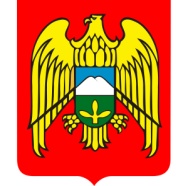 МЕСТНАЯ АДМИНИСТРАЦИЯ СЕЛЬСКОГО ПОСЕЛЕНИЯПРИРЕЧНОЕ  ЗОЛЬСКОГО МУНИЦИПАЛЬНОГО РАЙОНАКАБАРДИНО-БАЛКАРСКОЙ РЕСПУБЛИКИКЪЭБЭРДЕЙ-БАЛЪКЪЭР РЕСПУБЛИКЭМ И ДЗЭЛЫКЪУЭМУНИЦИПАЛЬНЭ КУЕЙМ ЩЫЩ  ПРИРЕЧНЭ ЖЫЛАГЪУЭМ И  ЩIЫПIЭ АДМИНИСТРАЦЭКЪАБАРТЫ-МАЛКЪАР РЕСПУБЛИКАНЫ ЗОЛЬСК МУНИЦИПАЛЬНЫЙ  РАЙОНУНУ ПРИРЕЧНОЕ  ЭЛИНИ АДМИНИСТРАЦИЯНЫ БАШЧЫСЫ361716,  Кабардино – Балкарская  Республика, Зольский район, с.п.Приречное,ул.Буденного,7                                                                                                                                  тел (86637) 7-55-45;  (86637) факс 7-55-16;           18 января  2021 года                                                                     УНАФЭ                      №01-р                                                                                                                         БУЙРУГЬ                  №01-р                                                                                                                 РАСПОРЯЖЕНИЕ  №01-р          В соответствии с ч. 6 ст. 63 Федерального закона от 05.04.2013 № 44-ФЗ, «О контрактной системе в сфере закупок, товаров, работ, услуг для обеспечения государственных и муниципальных нужд» и предписания УФАС по КБР №007/07/06/99-1363/2020 от 29.12.2020г : 1.Внести изменения в извещение и документацию о проведении электронного аукциона на «Устройство сквера в с.п.Приречное Зольского района КБР» (извещение №0304300043320000002).2. В срок до 19 января 2021 г. (включительно) разместить в единой информационной системе (на официальном сайте) указанные изменения.3.Контроль за исполнением настоящего распоряжения оставляю за собой.Глава местной администрациис.п.Приречное                                                                                       М.А.Шериев